A Csányi Alapítvány a Gyermekekért Gyermekparlamentje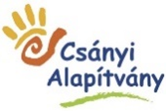 „Színezd ki a világod”csoportfellépési verseny címmel pályázatot hirdet a Közösségi Házak csoportjai számára, ami lehet dal, vers, humoros előadás, tánc, illetve amiben tehetségesnek érzitek magatokat. Pályázat célja: lehetőséget biztosítani a közösségformálásra, a tehetségfejlesztésre, a kapcsolatépítésre, a hagyományteremtésre, a személyiségformálására. Pályázók köre: A Csányi Alapítvány Közösségi Házainak minden tagja, a Közösségi Ház csoportjai, vagy az alkalomra szerveződött kis csoportok, párosok. Pályázat benyújtásának határideje és módja: Pályázni a jelentkezési lap (l. 2. oldal) WORD formátumú hiánytalan kitöltésével lehet szabadon választott témában, stílusban, hangszeres kísérettel vagy anélkül, begyakorolt koreográfiával, színpad-kész díszlettel. A műsorszám terjedelme maximum 5 perc lehet. A WORD formátumú kitöltött jelentkezési lapot küldd el e-mailben a mentorodnak, aki gondoskodik az anyagod továbbjuttatásáról. A tavalyi jelentkezési lapot újra be lehet nyújtani. Benyújtási határidő: 2021. február 15.A pályázatból való kizárást vonja maga után: a jelentkezési lap hiányos benyújtásaa határidőn túli benyújtás a tanulmányi szerződésben a vállaltaktól való eltérés az Alapítvány Együttélési Szabályzatának és Házirendjének megsértése Gyermekparlament elnöke 				Gyermekparlament alelnökei JELENTKEZÉSI LAP Csoport neve:ProdukciócímeProdukció jellegeSzereplők létszámaFiú/Lány létszám:Szereplők éltkoraSzükséges kellékek A produkció rövid tartalmi leírása (10-15) mondat …és miért választottátok ezt